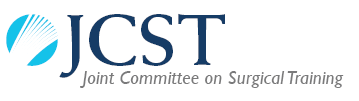 Pre-ARCP Checklist for Trainees and Trainers Oral and Maxillofacial SurgeryTrainee’s name Trainee’s name Trainee’s name AES nameAES nameDate completing formDate completing formDate completing formTrainers meeting dateTrainers meeting dateARCP panel A dateARCP panel A dateARCP panel A datePrevious ARCP outcomesPrevious ARCP outcomesGrade ST ___ARCP Interim/finalARCP Interim/finalCertification dateCurrent ARCP outcome_____Targets set / met
(esp. if outcome 2/3)




Targets set / met
(esp. if outcome 2/3)




Placements since last ARCPPlacements since last ARCPCurrent2.3.ISCPNotesTick 
if on ISCPCommentsCV update yearlyGlobal ObjectivesCheck setLACheck signed offAES reportPDPMust be currentWBAs 40 totalTotal NumberAppropriate level/commentsCBDCEXPBADOPsOOT  (2 )
evidence/feedback
includedAudit 1 per yearMSFMin 8 raters /signed ISCPNotesOn ISCPCommentsEnd of Block assessmentsNumber done/ appropriate 
From all clinical supervisorsResearchat least one piece per year
may include critical appraisal
Masters module assignmentPublicationsPresentationsPostersCourseseLogbook review – minimum 4 reports uploaded to Misc Section under Other Evidence and labelled clearlySAC summary and Grouped Summary Reports (both types of report for every training block and start date of ST to date)eLogbook review – minimum 4 reports uploaded to Misc Section under Other Evidence and labelled clearlySAC summary and Grouped Summary Reports (both types of report for every training block and start date of ST to date)eLogbook review – minimum 4 reports uploaded to Misc Section under Other Evidence and labelled clearlySAC summary and Grouped Summary Reports (both types of report for every training block and start date of ST to date)On ISCP%validatedOn track/achievable(Penultimate Year and certification targets)OthersOthersOthersOthersOn ISCPPenultimate Year Checklist
if appropriateCertification checklist 
if appropriateReflective PracticeForm RAdverse IncidentsComplaintsSick LeaveSubspec Interest /AmbitionRecommended outcome CommentsRecommendation for Development 
Targets